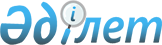 Об утверждении правил издания и обеспечения пользователей стандартами и нормативными документами по стандартизации, метрологии, сертификации, аккредитации, каталогами и указателями стандартов и информацией о них
					
			Утративший силу
			
			
		
					Приказ И.о. Председателя Комитета по техническому регулированию и метрологии Министерства индустрии и торговли Республики Казахстан от 15 апреля 2005 года № 107. Зарегистрирован в Министерстве юстиции Республики Казахстан 27 апреля 2005 года № 3598. Утратил силу приказом Министра индустрии и новых технологий Республики Казахстан от 14 сентября 2012 года № 318

     Сноска. Утратил силу приказом Министра индустрии и новых технологий РК от 14.09.2012 № 318 (вводится в действие по истечении десяти календарных дней после первого официального опубликования).     В целях реализации  Закона Республики Казахстан "О техническом регулировании"  ПРИКАЗЫВАЮ: 

     1. Утвердить прилагаемые Правила издания и обеспечения пользователей стандартами и нормативными документами по стандартизации, метрологии, сертификации, аккредитации, каталогами и указателями стандартов и информацией о них. 

     2. Контроль, за исполнением настоящего приказа возложить на заместителя Председателя Момышева Талгата Амангельдиевича. 

     3. Настоящий приказ вводится в действие по истечении десяти календарных дней после дня их первого официального опубликования. 

        Исполняющий обязанности 

     Председателя 

Утверждены                    

приказом и.о. Председателя Комитета по       

техническому регулированию и метрологии    

Министерства индустрии и торговли       

Республики Казахстан              

от 15 апреля 2005 года N 107           П Р А В И Л А 

издания и обеспечения пользователей стандартами и нормативными  

документами по стандартизации, метрологии, сертификации,  

аккредитации, каталогами и указателями стандартов 

и информацией о них       Сноска. По всему тексту Правил слова "нормативных правовых актов в области технического регулирования" заменены словами "технических регламентов" -   приказом и.о. Председателя Комитета по техническому регулированию и метрологии Министерства индустрии и торговли Республики Казахстан от 29 марта 2007 года  N 172 .      Настоящие правила разработаны в соответствии со  статьями 15 ,  20 Закона Республики Казахстан "О техническом регулировании" и устанавливают порядок издания и обеспечения пользователей стандартами и нормативными документами по стандартизации, метрологии, сертификации, аккредитации, каталогами и указателями стандартов и информацией о них.      Настоящие правила распространяются на физические и юридические лица независимо от форм собственности, государственный фонд технических регламентов и стандартов, формируемым Комитетом по техническому регулированию и метрологии Министерства индустрии и торговли Республики Казахстан (далее - уполномоченный орган) и государственными органами в пределах их компетенции и на фонды государственных органов. 

      Сноска. Преамбула с изменениями - приказом и.о. Председателя Комитета по техническому регулированию и метрологии Министерства индустрии и торговли Республики Казахстан от 29 марта 2007 года  N 172 .  

  1. Общие положения      1. Государственный фонд технических регламентов и стандартов формируется уполномоченным органом и государственными органами в пределах их компетенции. 

     2. Информация о принятии каждого стандарта и иного нормативного документа по стандартизации и один их экземпляр направляются лицом, разработавшим документ, в уполномоченный орган для формирования единой справочно-библиографической базы данных.  

  2. Общие правила издания стандартов и нормативных  

документов по стандартизации, метрологии, сертификации,  

аккредитации, каталогов и  

указателей стандартов и информаций о них      3. Уполномоченный орган организует издание и распространение официальных изданий государственных, международных, региональных стандартов, стандартов иностранных государств, правил и рекомендаций по стандартизации, подтверждению соответствия (далее - нормативные документы), аккредитации, классификаторов технико-экономической информации, каталогов и указателей стандартов, в том числе электронное. 

     Информация о нормативных документах публикуется в официальном печатном издании информационном указателе стандартов уполномоченного органа и информационной системе общего пользования. 

      Сноска. Пункт 3 в редакции - приказом и.о. Председателя Комитета по техническому регулированию и метрологии Министерства индустрии и торговли Республики Казахстан от 29 марта 2007 года  N 172 . 

     4. Издание печатной продукции выполняется в следующие сроки: 

     1) стандартов, нормативных документов и каталогов в течение трех месяцев после получения Дела стандарта; 

     2) изменений стандартов и нормативных документов и каталогов в течение месяца после получения утвержденного уполномоченным органом текста изменений. 

      Сноска. В пункт 4 внесены изменения - приказом и.о. Председателя Комитета по техническому регулированию и метрологии Министерства индустрии и торговли Республики Казахстан от 29 марта 2007 года  N 172 . 

     5. Утвержденные стандарты издаются типографским способом на государственном и русском языках. 

     По решению уполномоченного государственного органа по техническому регулированию стандарты могут издаваться методами репрографии. 

     Официальное издание государственных стандартов (сборника государственных стандартов) осуществляют на государственном и русском языках. Версии стандарта на государственном и русском языках должны быть аутентичны. Русская версия стандарта следует за версией стандарта на государственном языке. Обе версии издаются под общим титульным листом, на котором вся информация, за исключением наименования стандарта, приводится на государственном языке. Наименование стандарта приводится на государственном и русском языках. 

     Стандарты, устанавливающие термины и определения, также издаются на государственном и русском языках. При этом может издаваться только одна версия стандарта, в которой термины на русском языке следуют за терминами на государственном языке. 

     При издании стандартов в сборнике сохраняются титульные листы и другие структурные элементы всех включенных в сборник стандартов. 

     Специальные титульные листы сборника стандартов оформляются на государственном языке, за исключением наименования стандарта (стандартов), которое приводится на государственном и русском языках. 

     При издании государственных стандартов, в верхней части титульного листа помещается изображение Государственного Герба Республики Казахстан. 

      Сноска. Пункт 5 в редакции - приказом и.о. Председателя Комитета по техническому регулированию и метрологии Министерства индустрии и торговли Республики Казахстан от 29 марта 2007 года  N 172 . 

     6. После введения в действие государственных стандартов Республики Казахстан, межгосударственных стандартов и изменений к ним на территории Республики Казахстан уполномоченный орган осуществляет официальную публикацию информации о введении и издании межгосударственных стандартов и изменений к ним в срок не более одного месяца в ежемесячном информационном указателе стандартов.  

     7. Официальная информация об утверждении, один экземпляр и электронная версия каждого стандарта и нормативного документа, каталогов и указателей стандартов и информация о них направляется лицом, разработавшим документ, в уполномоченный орган для формирования единой справочно-библиографической базы данных.  

     8. Информация о действующих нормативных документах в республике публикуется в печатных изданиях Республики Казахстан. 

     9. Ежемесячный информационный указатель государственных стандартов Республики Казахстан состоит из официальной части и содержит информацию уполномоченного органа о принятых государственных нормативных документах, изменениях и поправок к ним, о принятых и введенных на территории Республики Казахстан межгосударственных нормативных документах, изменениях и поправок к ним, а также сроки их введения и дополнительной информации. 

     Дополнительная информация содержит сведения о заседаниях международных и межгосударственных советов, заседаниях рабочих групп по стандартизации, метрологии и сертификации, а также другую информацию.   

  3. Общие правила обеспечения пользователей стандартами и  

нормативными документами по стандартизации, метрологии,  

сертификации, аккредитации, каталогами и указателями  

стандартов и информаций о них      10. Обеспечение и распространение официальных изданий стандартов и нормативных документов по стандартизации: международные стандарты; региональные стандарты и классификаторы технико-экономической информации, правила и рекомендации по стандартизации; государственные стандарты и классификаторы технико-экономической информации Республики Казахстан осуществляет только уполномоченный орган или уполномоченное им подведомственное предприятие. 

     Официальные издания стандартов и нормативных документов по стандартизации и их копии должны иметь голограмму под словами "официальное издание" рядом со штампом государственного фонда технических регламентов и стандартов, форму, которой устанавливает уполномоченный орган. 

      Сноска. Пункт 10 в редакции - приказом и.о. Председателя Комитета по техническому регулированию и метрологии Министерства индустрии и торговли Республики Казахстан от 29 марта 2007 года  N 172 . 

     11. Организации, имеющие в своем составе фонды технических регламентов, осуществляют работы по обеспечению пользователей стандартами и нормативными документами, каталогами и указателями стандартов и информацией о них в пределах своей компетенции. 

     12. Информация заинтересованным юридическим лицам, абонентам и пользователям  государственного фонда технических регламентов осуществляется с использованием информационной системы фонда по письменным заявкам, а также по электронной почте, международной сети Интернет. 

     13. Договор на абонементное обслуживание заключается на срок не менее чем на один год с заинтересованными юридическими и физическими лицами. При этом абонентам присваивается постоянный абонементный номер на текущий год, который может изменяться по истечении срока. 
					© 2012. РГП на ПХВ «Институт законодательства и правовой информации Республики Казахстан» Министерства юстиции Республики Казахстан
				